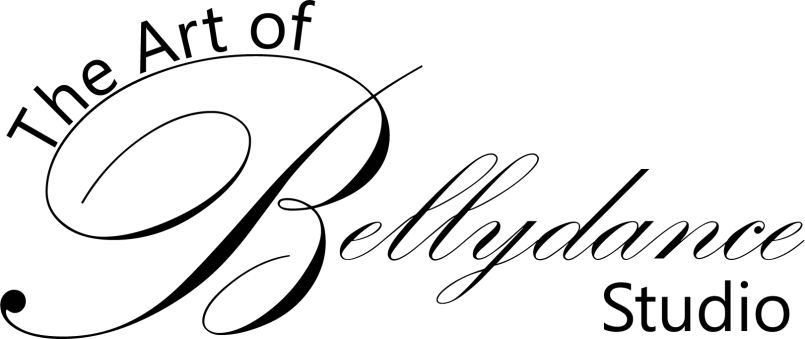 Registration FormName:______________________________________
Address:_____________________________________
____________________________________________Phone Number(s)
Home_________________       Cell________________
Email:_______________________________________
Level signing up for:_________________
Class Card Type:____________________Do you have any medical or physical problems the teacher should know about?
_______________________________________________

How did you hear about “The Art of Bellydance?”
________________________________________________________________________
Signature